Консультация для родителей на тему «Примите правильную осанку, профилактика плоскостопия».На протяжении последних 10-летий в нашей стране сложилась тревожная тенденция ухудшения физического развития и состояния здоровья всего населения, в том числе и детей. Высокий процент дошкольников с нарушением телосложения и осанки.Главные причины:-недостаточная двигательная активность (вследствие переуплотненности групп),-несвоевременное оказание медицинской помощи и не регулярная профилактическая работа,-нарушение режима питания и отдыха в семье и д/с,-недостаточное внимание к закаливающим процедурам и физкультурно-оздоровительным мероприятиям.Глубокие спинные мышцы и в 6-7 летнем возрасте отличаются слабостью, что не способствует укреплению позвоночного столба. Слабо развиты и мышцы живота. Поэтому у дошкольников отмечаются функциональные нестойкие нарушения осанки. К нарушению осанки могут привести и заболевания: рахит, гипотрофия, избыточное отложение жира; неправильное питание.Лечить-всегда труднее, чем предупредить развитие патологического процесса.Наиболее частые нарушения осанки: искривление позвоночника, плоскостопие, косолапие, ассиметричное положение плеч.Плоскостопие- это деформация стопы.Причины: неправильно подобрана обувь (шире или уже положенного), донашивание за старшими братьями и сестрами.Стопа в дошкольном возрасте находится в стадии интенсивного развития, ее формирование не завершено, это опора, фундамент всего тела. Ее деформация влияет и на положение позвоночника, что приводит к нарушению осанки и сказывается на общем состоянии ребенка.                            Поэтому с ребенком нужно постоянно вести профилактическую работу не только в д/с, но и дома. Вот некоторые упражнения по профилактике плоскостопия и нарушения осанки 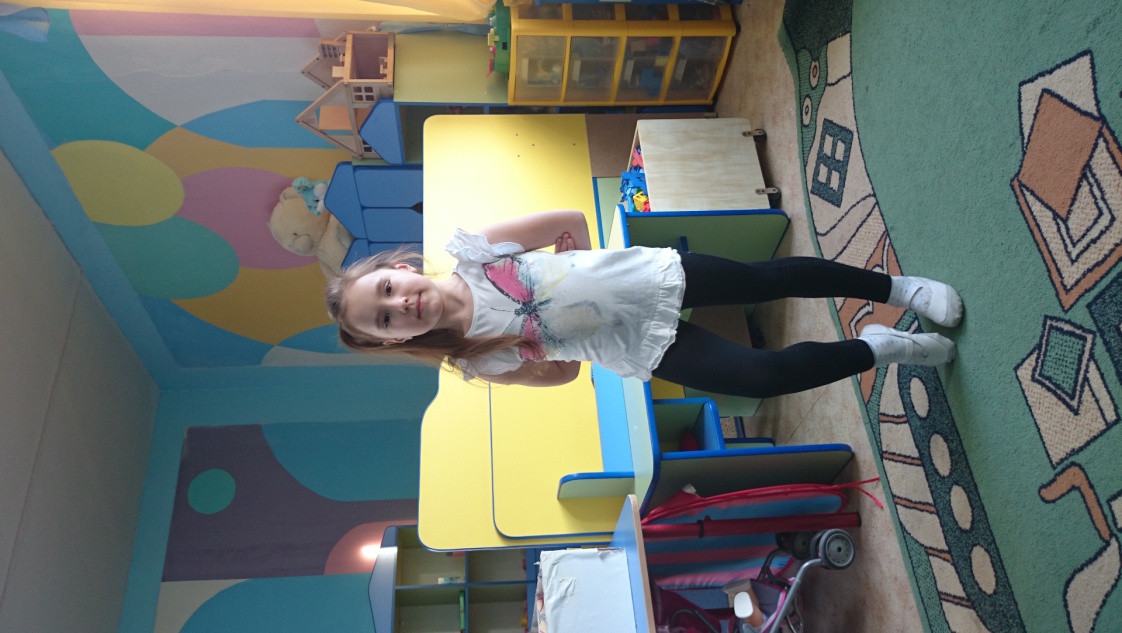 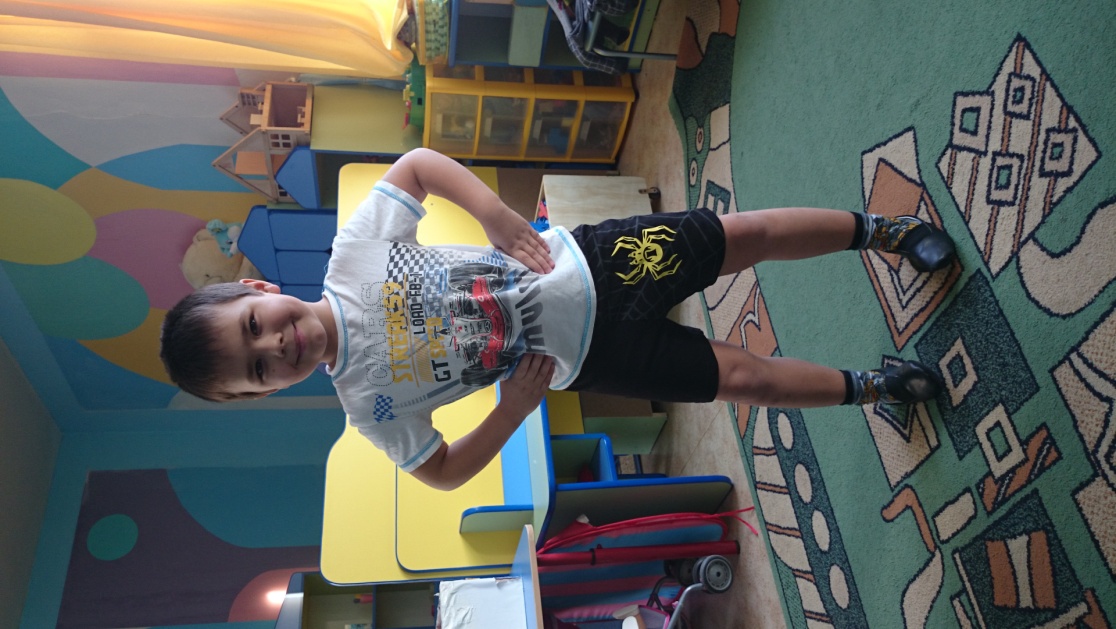 (фото 1)                                                       (фото 2)1.«Танцующий верблюд». Поочередное поднимание на носочки, меняя левую-правую ногу, руки за спиной (фото 1).2. «Косолапый мишка». Руки на поясе, ходьба  вперед-назад на 1,2,3,4 на внешнем своде стопы (фото 2).3. «Петрушка». И.п.: сидя на полу, руки в упоре сзади. Поочередное поднятие ног вверх, носочек оттягивать, ноги прямые (фото 3).4. «Кошечка». Выгибание-прогибание спины (фото 4).      фото 4                                                          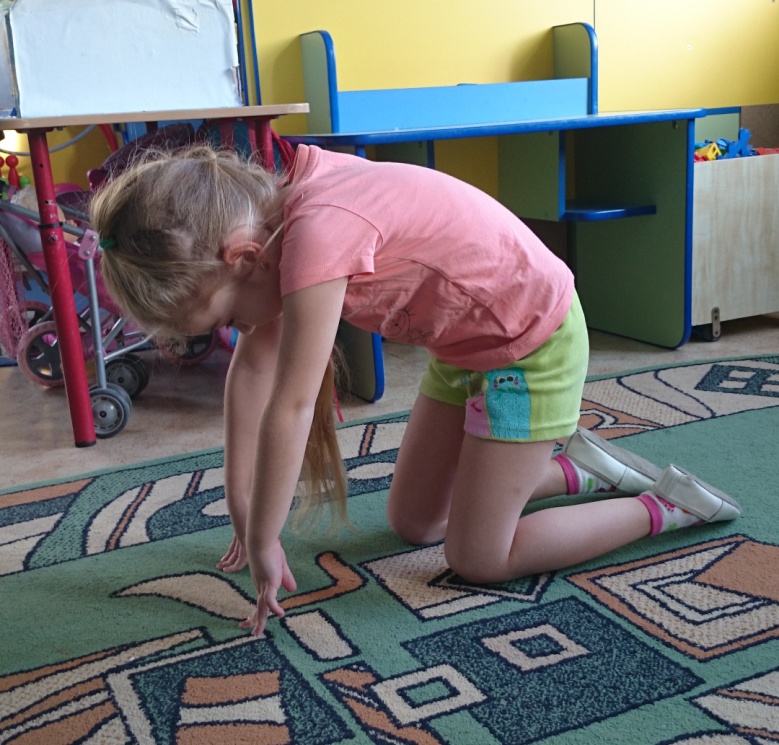 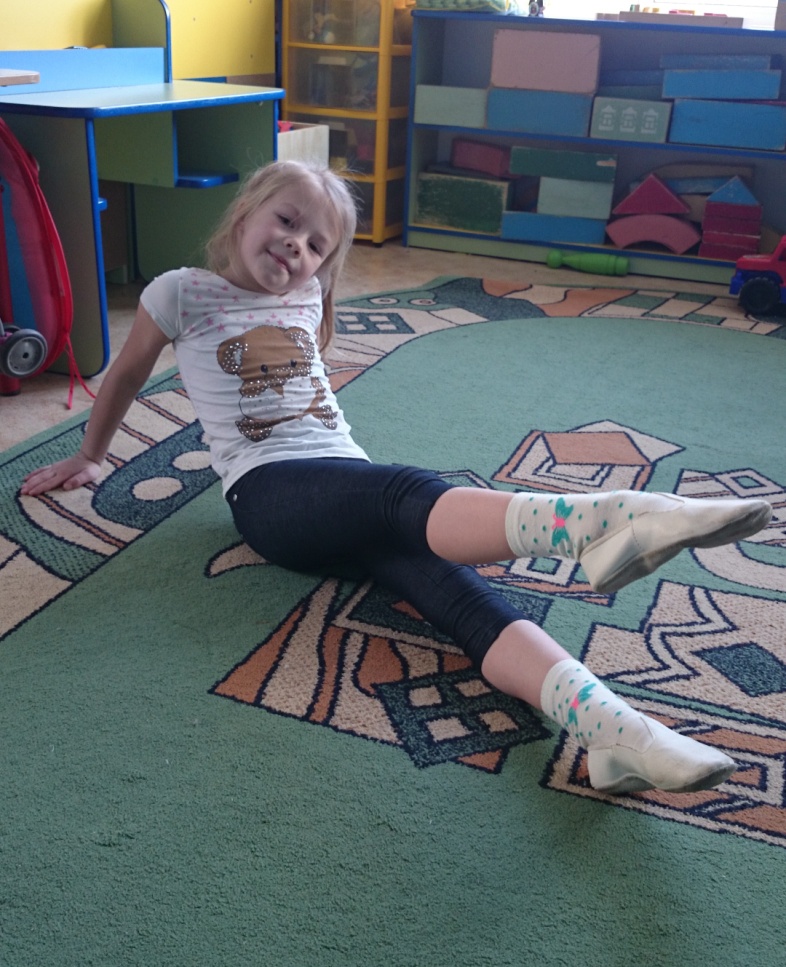 фото 35. «Шимпанзе». И.п.: сидя по-турецки. Из этой позиции нужно встать 3-4 раза (фото 5).6. Упражнения со всеми видами массажеров для ног (в домашних условиях это могут быть: скалка, пластиковая бутылочка, веревка или скакалка, пуговицы, мячики) (фото 6).7. Правильному ощущению прямой спины способствуют и упражнения с  обручами, гимнастическими палками, скакалкой, положенными на лопатки (фото 7).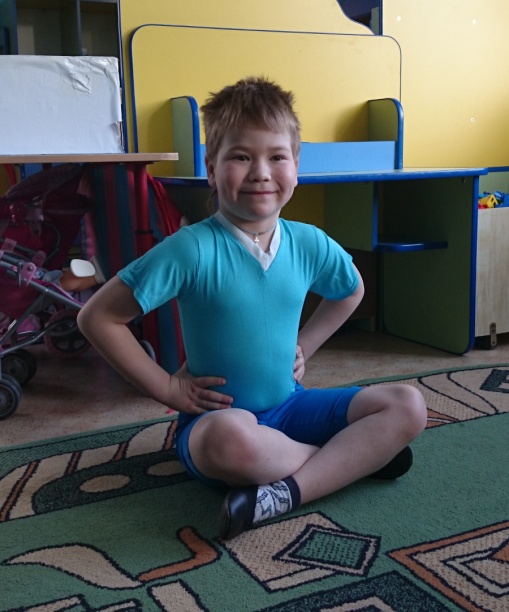 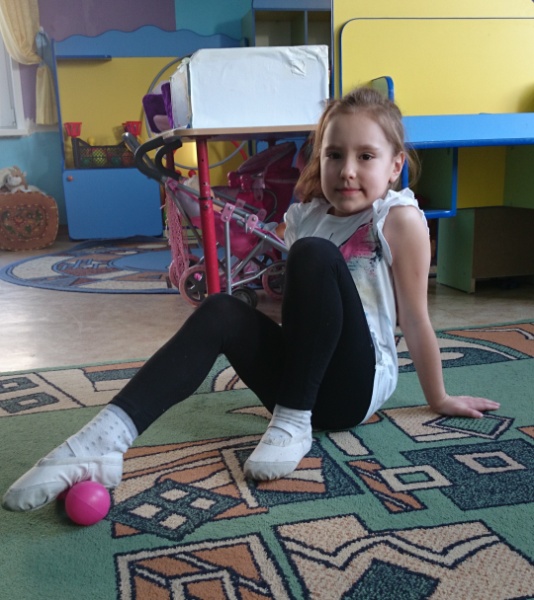                             фото 5                                                 фото 6        Таким Образом:  Здоровый ребенок должен много двигаться. Для этого необходима небольшая, но регулярная  физическая нагрузка: плавание, домашние тренажеры, подвижные игры, зарядка, прогулка  и поменьше телевизора и компьютера – это необходимые условия для нормального развития опорно-двигательного аппарата.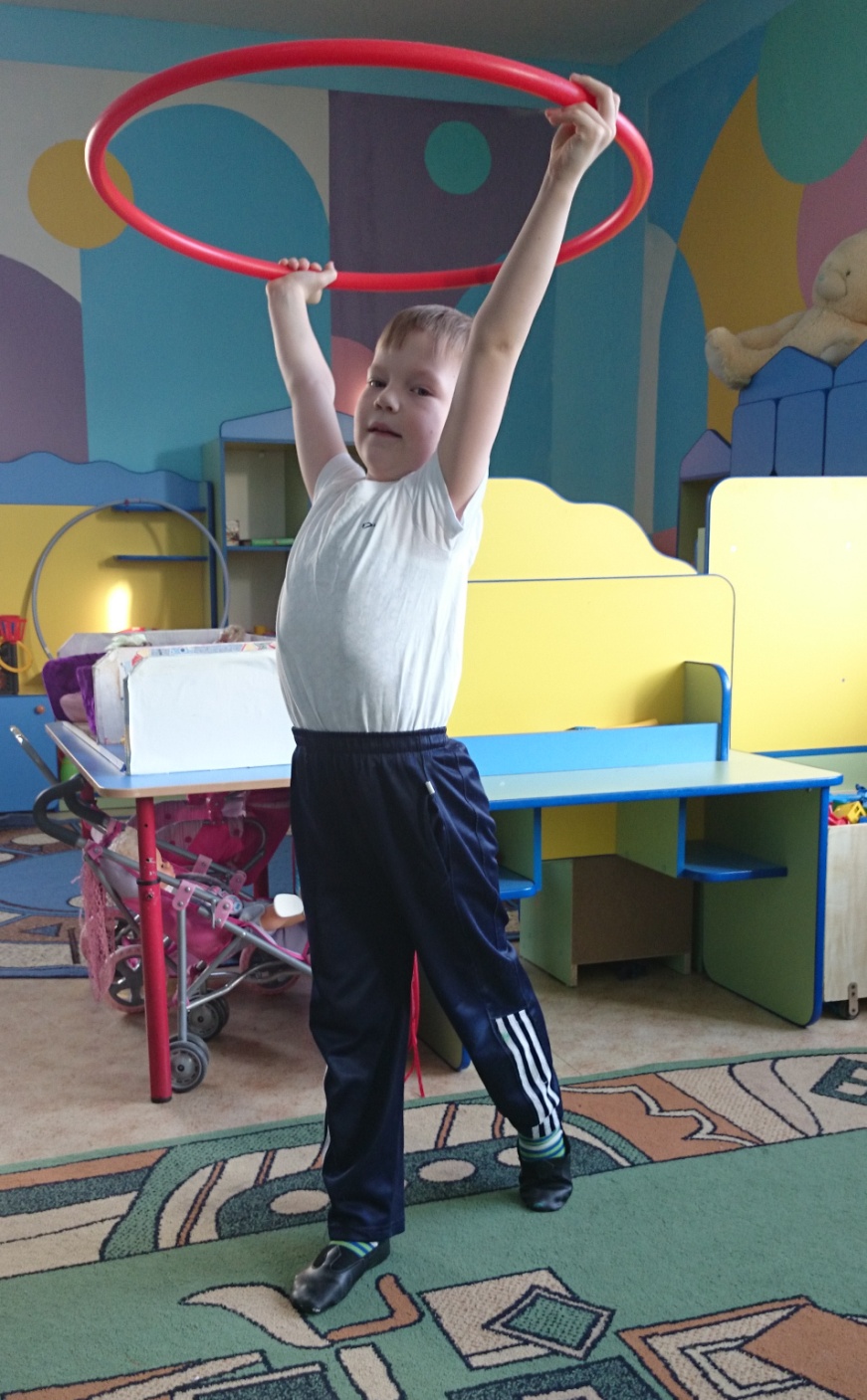 фото 7Воспитатель Романова Анна Викторовна